Publicado en Alcantarilla (Murcia) el 21/06/2024 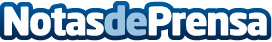 Repara tu Deuda Abogados cancela 190.000€ en Alcantarilla (Murcia) con la Ley de Segunda OportunidadEl matrimonio no pudo hacer frente a todas las deudas contraídas tras la compraventa de una vivienda Datos de contacto:David GuerreroResponsable de prensa655956735Nota de prensa publicada en: https://www.notasdeprensa.es/repara-tu-deuda-abogados-cancela-190-000-en1 Categorias: Nacional Derecho Finanzas Murcia http://www.notasdeprensa.es